Allegato 2 – Proposta progettualeAVVISO PUBBLICO ARENE CULTURALIPER LA REALIZZAZIONE DI ATTIVITÀ DI AMIMAZIONE CULTURALE  VOLTE AL RECUPERO DELLA SOCIALITÀ COMPROMESSA DALLE MISURE DISPOSTE PER CONTRASTARE LA DIFFUSIONE DEL CONTAGIO DA COVID-19 Approvato con D. D. n. 2020/235/000150 esecutiva il 01.07.2020Progetto POC_BA_I.3.1.g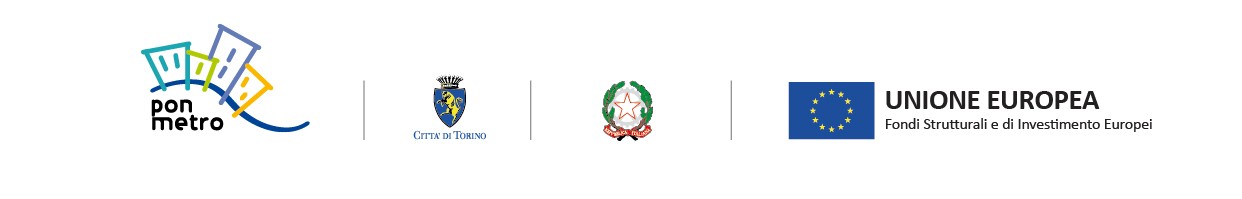 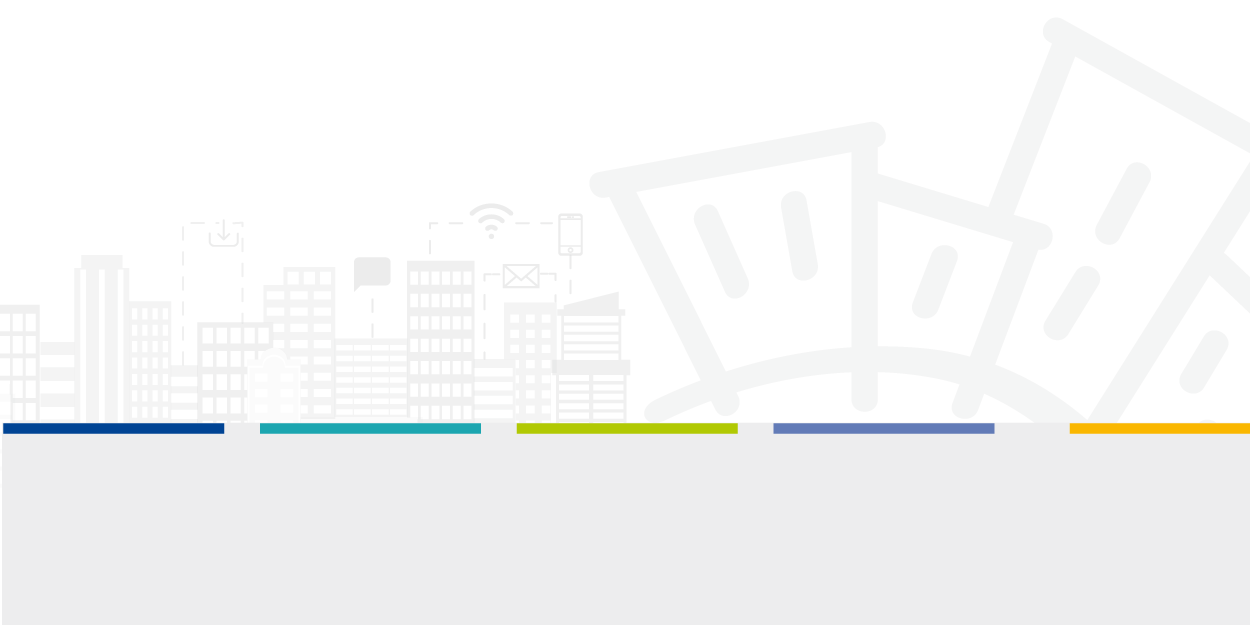 Proposta progettuale(Luogo, data)                                                                                                         (firma leggibile)__________________________                                                      _____________________________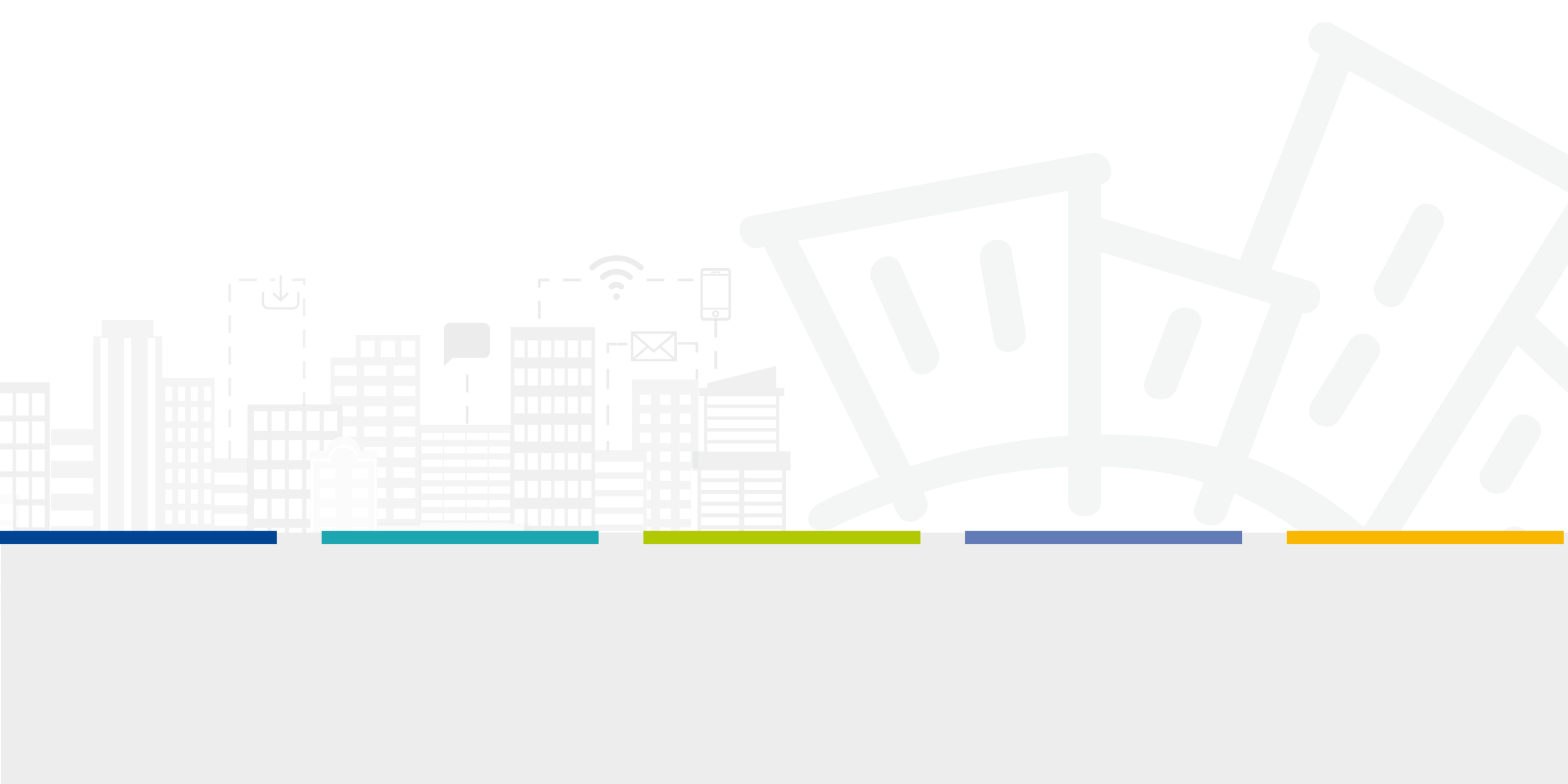 Denominazione del progetto: ______________________________________________________________Tipologia prevalente di iniziativa proposta (es. reading, rassegna poetica, spettacolo di teatro, concerto di musica, ecc.)__________________________________________Breve descrizione dell’iniziativa proposta Descrivere il contenuto dell’iniziativa, i soggetti/artisti coinvolti, gli allestimenti previsti, ecc,(preferibilmente max 10.000 caratteri)Location prescelta:indicare lo spazio pubblico aperto prescelto per l’iniziativaData presunta di svolgimento dell’iniziativaInserire la data presunta previstaA) Esperienza del proponentea.1 - Anni di attività nel settore Dichiara di aver iniziato la propria attività nell’anno _______ e, pertanto, di aver operato nel settore per n. __________ anni.a.2 - Attività ed eventi analoghi a quelli proposti svolti nell’ultimo triennio (indicare descrizione sintetica e data di svolgimento)____________________________________________________________________________________________________________________________________________________________________________________________________________________________________________________________________________________________________________________________________________________________________________________________________________________________________________________________________________________________________________________________________________________________________________________________________________________________________________________________________________________________________________B) Impatto sociale della propostab.1 - numero di spettatori/partecipanti previsti (in caso di proposta articolata in più giorni/sessioni, indicare la somma dei partecipanti previsti)n. __________________b.2 – coinvolgimento e riserva posti in favore di spettatori previsti appartenenti a categorie fragili (in caso di proposta articolata in più giorni/sessioni, indicare la somma dei partecipanti previsti)n. __________________	b.3 – previsione di attività introduttiva all’evento volta alla sensibilizzazione della cittadinanza   sulla necessità del rispetto delle misure di contenimento del contagioDescrizione sintetica dell’attività offerta e modalità di erogazione(preferibilmente max 5.000 caratteri)	C) Impatto territoriale della propostac.1 – Location prescelta per la realizzazione delle attività situata in un’area bersaglio di cui alla Delibera 760 del 23 novembre 2017 (barrare la circostanza che ricorre)□ Dichiaro che la location prescelta per la realizzazione delle attività è situata in un’area bersaglio di cui alla Delibera 760 del 23 novembre 2017□Dichiaro che la location prescelta per la realizzazione delle attività NON è situata in un’area bersaglio di cui alla Delibera 760 del 23 novembre 2017D) Attività collaterali proposte (laboratori, incontri, conferenze, seminari,  workshop, attività  espositive, ecc.)  (descrivere in modo sintetico le attività collaterali proposte) ____________________________________________________________________________________________________________________________________________________________________________________________________________________________________________________________________________________________________________________________________________________